Klimatilpasning: Hvordan indretter vi os på forhøjet vandstand og/eller skybrud?Baggrund En effektiv klimatilpasningsstrategi kræver et godt vidensgrundlag, og at der i håndteringen af en specifik risiko udvælges de rette måleredskaber og handlemuligheder. 
Udarbejdelse af en handlekraftig strategi kræver, at man påbegynder en række processer: 1) Identificerer klimafølsomme områder og sektorer; 2) foretager risikovurderinger på hvilke områder og sektorer indsatsen skal fokuseres; 3) Identificerer potentielle tilpasningsmuligheder.Du/i skal forsøge at løse spørgsmålene bl.a. ved hjælp af kortmateriale, fx http://miljoegis.mim.dk/spatialmap?&profile=miljoegis-klimatilpasningsplaner 
De to øverste temalag, Bluespot 2016 og Havstigning 2016 er de temalag du/I primært skal arbejde med i denne opgave. Brug desuden temalaget skyggekort, der ligger under lagene baggrundskort.GoogleEarthProduktkrav
I skal lave en 3-4 min. lang ScreenCast (vejledning nedenfor). 
Inddrag relevante illustrationer/figurer, som viser eksempler på tilpasningsløsninger. Brug gerne cases fra følgende link som hjælp: https://www.klimatilpasning.dk/cases-overview/?f=18050Gør det klart for læser/lærer om der er tale om klimatilpasning i forhold til oversvømmelser fra havet eller i forbindelse med skybrud.
1) Identificer klimafølsomme områder i en by efter eget valg. Hvilke områder af byen er særligt følsomme?2) Foretag risikovurderingPå hvilke lokaliteter er det vigtigt at gøre en indsats?Hvad ligger til grund for denne vurdering?3) Identificer potentielle tilpasningsmulighederHvilke muligheder er derHvilke tilpasningsstrategier er bedst egnedeBilligsteMest effektiveMest populæreHar kommunen / byen planer om at tilpasse? 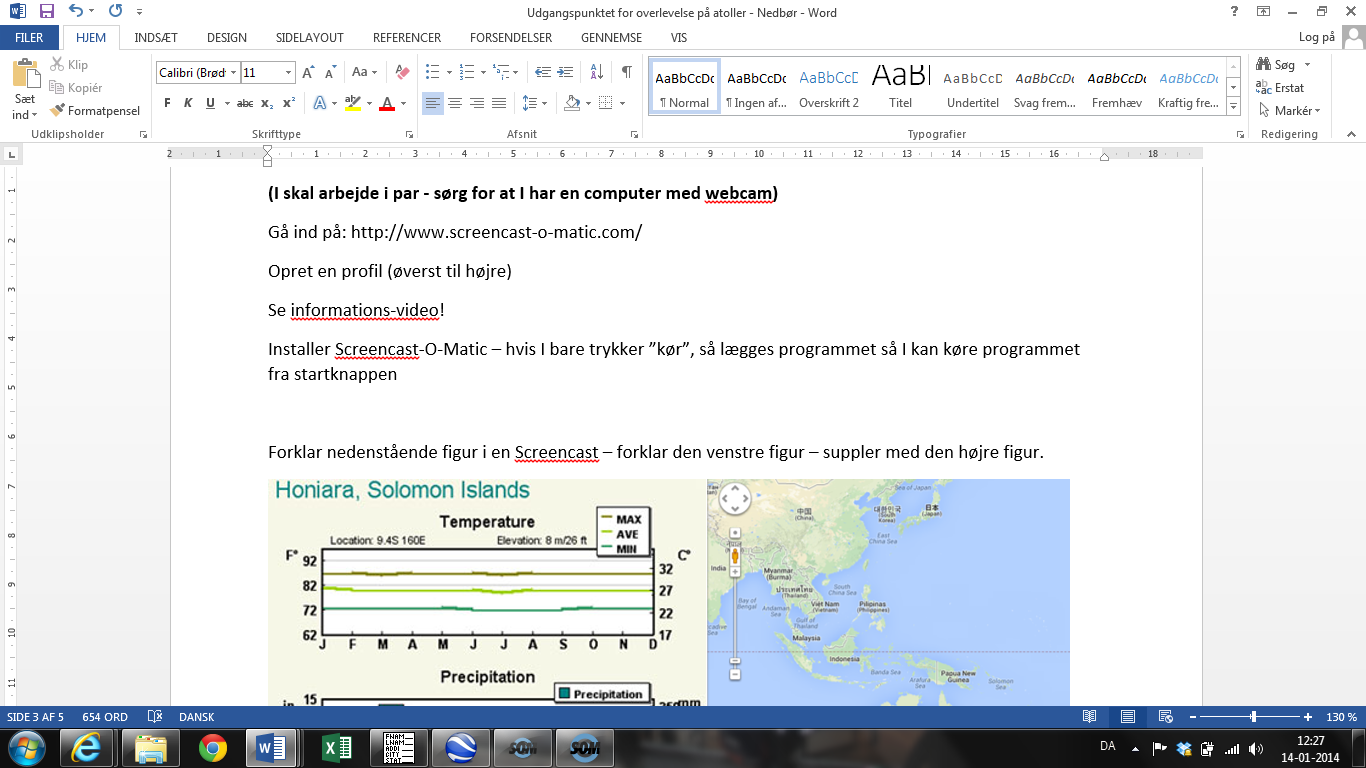 
Gem jeres svar og data, så de kan indgå i besvarelsen af den overordnede problemstilling ”Hvordan bliver byer bæredygtige?” HUSK: Jo bedre data – des bedre argumentation.